Lea-by-Backford Parish CouncilCOUNCIL SUMMONSDear MemberCouncil members are summoned to a meeting of the Council to be held on Monday Monday 15th May 2023 at 19.30hrs at the Mollington Banastre Hotel, Parkgate Road, Mollington, for the purpose of transacting the business set out on the agenda below.Members of the public are invited to part one of the meeting for discussions.If you have any general enquiries about the meeting, please contact: Deborah Jones Clerk to the Parish Council (Tel: 01244 853853).AGENDAPart 1ELECTION OF CHAIRMAN – DECLARATION OF ACCEPTANCE FORM TO BE SIGNED FOR THIS POSTELECTION OF VICE CHAIRMANDeclaration of Acceptance Formsd)	Register of Interest Form (copies to go on Website)e)	Borough Council Election ResultsApologies for AbsenceTo receive apologies for absence.Declarations of InterestMembers are invited to declare any personal or prejudicial interests they may have in any item on this agenda, subject to the rules regarding disclosure contained in the Members’ Code of Conduct.Open ForumPart 2	19/23	Minutes of the Previous Meeting 20/23	PlanningDemolition of existing dwelling, garage and outbuilding, erection of new dwelling and detached garage 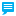 The Chalet Grove Road Lea by Backford Chester CH1 6LGRef. No: 22/02021/FUL | Received: Thu 26 May 2022 | Status: Awaiting decision
Change of use to a dog walking field including access track and parking. Lot 1 Liverpool Road Backford ChesterRef. No: 23/00887/FUL | Received: Thu 16 Mar 2023 | Validated: Thu 16 Mar 2023 | Status: Awaiting decisionHYNET 21/23	May Elections Results 202322/23	Reports by RepresentativesTo receive reports from the following representatives:Consolidated Backford Charities 	Councillor Rob GriffithsWar Memorial Trust 	- 	Councillor Sue PownallRural Sounding Board 	-	To be confirmedhttps://ruralengland.org/category/news/23/23	FinancePayments and Receipts: To note/approve the payment of salaries/wages and expenses and invoices for goods received and services rendered and to note any receipts.  A schedule will be presented at the meeting.Bank Balance  Update on Internet BankingPayments for staffPenny Lane Accounts - AGARSpeeding Invoice24/23	Future ProjectsPlanters Update25/23	Police Report26/23  Highways Speeding Update27/23	NewsletterAny Other BusinessCouncillors are invited to raise matters of information not included elsewhere on theagenda and to raise items for future agendas.  Councillors are also invited to submit any correspondence received since the date of the last meeting.DATE AND TIME OF NEXT MEETING10th July 202311th September 2023	